Na završetku osnovne škole     Odvojiti se od osobe, mjesta ili stvari za koje smo jako vezani dugi niz godina, za mnogo ljudi predstavlja strah, nepovjerenje i slabost. No, zašto bismo to tako gledali? Zašto to ne bismo nadjačali? Zašto to ne bismo gledali kao početak pun naših novih mogućnosti?     Ovih osam godina koje smo polako, ali ne lako ostavili za sobom, pamtit ćemo po dobrom i lošem. Sjećanja, koja će se zatvoriti zajedno sa školom koju napuštamo, navirivat će iz prošlosti svakoga puta kada ponovno zakoračimo na školski prag. Našu glavu posjetit će svako druženje u toaletu ili hodniku, svako oduzimanje loptice ili mobitela, svaki osmijeh na satu ili suza zbog ocjene, ljubav prema profesoru (ili možda potpuna suprotnost prema istom), svaka naučena lekcija, svaki prepisani ispit, svaki grupni rad u kojem nitko nije znao kako započeti, no svejedno smo izgurali do kraja. Ovo je kraj dječjoj sreći i početak sreće koju ćemo si priuštiti mi sami. Uz nas su bila prekrasna bića koja su nam govorila: “Nikada nemojte odustati!”, držali su nam glavu uspravnom kada bismo bili potišteni, zarobljeni u vlastitim mislima. Cijele dane posvećivali su nama kako bi nam osigurali pametan i siguran odlazak u život. Sve od sebe dali su za nas; nespremnu, nepoznatu i nespretnu djecu; kako bismo odavdje izašli kao pravi ljudi. Proživljavali su naše muke, razumjeli su nas, trudili su nas se saslušati kada bi nam bilo najteže. A sada, dubokim riječima i još dubljim mislima, težinu ćemo podijeliti. Mi ćemo svoju odnijeti u svijet, a njihova će pomoći budućim naraštajima koji će sjediti u ovim klupama, u njihovu odrastanju i zrelosti. Te dobroćudne ljude trenutno zovemo ravnateljica, profesori, pedagozi, psiholozi, spremačice i domari, no danas, kada zadnji put izađemo iz ove zgrade prožete emocijama, svi oni bit će nam prijatelji za cijeli život. Osim njih, gotovo svaki dan provodili smo jedni s drugima, s našim vršnjacima, nekada online, a nekada oči u oči. Našim razrednicima i roditeljima stvarali smo neugodnosti, ali sigurna sam da su dobili puno više razloga da se ponose nama… A sada se trebaju pripremiti da nas otprate u ovo veliko prostranstvo. Te trenutke nikada nećemo vratiti, zato i mi trebamo biti ponosni na to što i tko smo postali.     Nadam se da ćemo posljednje suze liti zbog ljubavi i međusobnog poštovanja, zbog izlaska iz dječjeg duha i tijela, jer to je nešto posebno što nam više nitko nikada neće pružiti. Zato, posljednji put, puni nježnosti i empatije, zagrlimo naše razrednike koji su nas ovako dobre odgojili i svakoga od nas posebnim učinili. Osmaši, moji prijatelji i podrško, sretan nam put!                                      Mia Andračić, 8.c                                  6. srpnja 2023.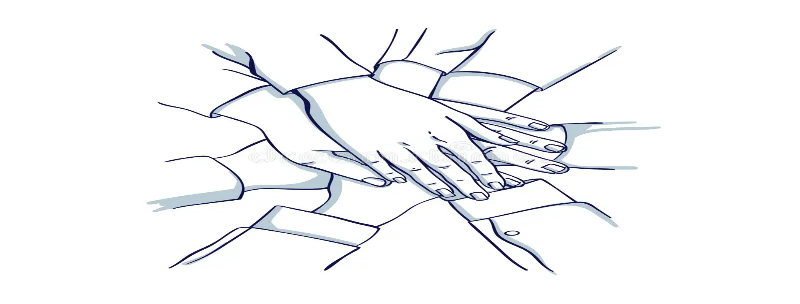 